PROGRAMME «L’EUROPE POUR LES CITOYENS» 2014-2020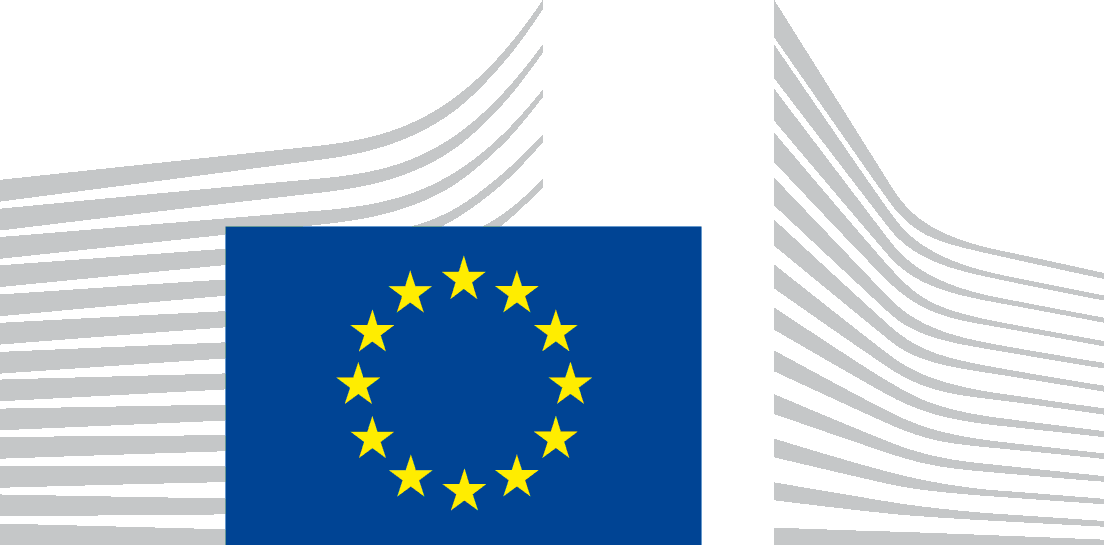 GUIDE DU PROGRAMME CONCERNANT LES SUBVENTIONS POUR ACTIONSVersion valable pour les appels à propositions à compter de janvier 2019Commission européenne, Direction générale de la migration et des affaires intérieures  http://ec.europa.eu/dgs/home-affairs/Agence exécutive «Éducation, audiovisuel et culture»https://eacea.ec.europa.eu/europe-pour-les-citoyens_frIntroduction	4Objet du guide du programme	4CHAPITRE I: VUE D’ENSEMBLE DU PROGRAMME «L’EUROPE POUR LES CITOYENS»	51.	Objectifs et priorités du programme pour la période 2019-2020	51.1.	Objectifs généraux	51.2.	Objectifs spécifiques	51.3.	Priorités pluriannuelles du programme «L’Europe pour les citoyens»	52.	Caractéristiques générales du programme «L’Europe pour les citoyens»	62.1.	Un accès équitable pour tous	62.2.	La «transnationalité» et la dimension locale	62.3.	Le dialogue interculturel	62.4.	Le volontariat: une expression de la citoyenneté européenne active	72.5.	Le corps européen de solidarité	73.	STRUCTURE DU PROGRAMME «L’EUROPE POUR LES CITOYENS» ET TYPES DE SUBVENTIONS	83.1.	Volets du programme	83.2.	PROGRAMME : Calendrier 2019-2020 - soumission des candidatures et publication des résultats de la sélection	93.2.1.	Délais	93.2.2.	Notification et publication des résultats de l’évaluation	93.3.	Budget du programme	103.4.	Gestion du programme et contacts	103.4.1.	La Commission européenne	103.4.2.	L’Agence exécutive «Éducation, audiovisuel et culture» (EACEA)	113.4.3.	Points de contact «L’Europe pour les citoyens» (PEC)	113.4.4.	Les États membres et les autres pays participants	11CHAPITRE II: PROCÉDURES DE SOUMISSION ET DE SÉLECTION	124.	Procédure de soumission	124.1.	Étape nº 1: enregistrer les organisations	124.2.	Étape nº 2: créer et remplir le formulaire électronique (eForm)	125.	Procédure d’évaluation et de sélection	135.1.	Conditions d’admissibilité	135.2.	Critères d’éligibilité communs à tous les volets	145.2.1.	Candidats éligibles	145.2.2.	Nature et dimension du projet	165.3.	Critères d’exclusion communs à tous les volets	165.4.	Critères de sélection communs à tous les volets	195.5.	Critères d’attribution communs à tous les volets	205.5.1.	Critères d’attribution	205.5.2.	Taille des projets et équilibre géographique	225.5.3.	Attribution de la subvention	225.6.	Procédure de sélection: critères spécifiques aux différents volets du programme	225.6.1.	Volet nº 1 – Mémoire européenne	225.6.2.	Volet 2 - Engagement démocratique et participation civique	23CHAPITRE III – CONDITIONS FINANCIÈRES ET CONTRACTUELLES	286.	Modalités de paiement	316.1.	Préfinancement	316.1.1.	Montant du préfinancement par volet/mesure:	316.1.2.	Garantie de préfinancement	316.2.	Paiement du solde	326.2.1.	Rapport final	326.2.2.	Calcul du versement final	326.3.	Audits	326.4.	Propriété/utilisation des résultats	326.5.	Visibilité et publicité	336.5.1.	Par les bénéficiaires	336.5.2.	Par la Commission européenne et/ou l’EACEA	336.5.3.	Valorisation et diffusion des résultats	336.6.	Protection des données	346.7.	Base juridique	35ANNEXE I: VUE D’ENSEMBLE DES CRITÈRES D’ÉLIGIBILITÉ	37ANNEXE II: COÛTS UNITAIRES ET MONTANTS FORFAITAIRES	38Coûts unitaires pour les mesures 1. Mémoire européenne; 2.2 Réseaux de villes et  2.3 Projets de la société civile	38Activités préparatoires	39Montants forfaitaires pour la mesure 2.1 Jumelage de villes	40IntroductionL’Union européenne est faite par et pour ses citoyens! Il est particulièrement important d’encourager une plus grande participation des citoyens à l’Union européenne et de susciter un plus grand intérêt pour ce qu’elle représente. À cette fin, il convient de les associer davantage à l’action présente de l’Union européenne (ci-après l’«Union») tout en veillant à ce qu’ils approfondissent leur compréhension de l’histoire de l’Union et de ses origines, qui remontent aux lendemains de deux guerres mondiales. Le traité sur l’Union européenne de 2009 (le traité de Lisbonne), entré en vigueur le 1er décembre 2009, a apporté un certain nombre de changements en vue de rapprocher l’Union de ses citoyens et de favoriser un débat transfrontière plus large sur les questions liées aux politiques de l’Union. L’article 11 de ce traité a introduit une dimension tout à fait nouvelle: la démocratie participative.L’Europe a un programme ambitieux pour les prochaines années, qui répond à des enjeux essentiels. Des décisions et des mesures doivent être prises dans des domaines tels que la croissance économique, la sécurité et le rôle de l’Europe dans le monde. Il est donc plus important que jamais que les citoyens participent aux débats et contribuent à l’élaboration des politiques. Considérant la citoyenneté européenne comme un élément important pour renforcer et garantir le processus d’intégration européenne, la Commission européenne continue d’encourager l’engagement des citoyens européens dans tous les aspects de la vie de leur communauté, leur permettant ainsi de participer à la construction d’une Europe toujours plus proche.Dans ce contexte, le programme «L’Europe pour les citoyens» (ci-après le «programme») adopté pour la période 2014-2020 est un instrument important qui vise à inciter les 500 millions d’habitants de l’Europe à jouer un rôle plus important dans le développement de l’Union. En finançant des projets et des activités auxquels les citoyens peuvent participer, le programme s’attache à promouvoir l’histoire et les valeurs communes des Européens et à favoriser un sentiment d’adhésion par rapport à l’évolution de l’Union.Un budget de 187 718 000 EUR pour la période 2014-2020 a été alloué au programme.Objet du guide du programmeCe document constitue une annexe aux appels à propositions concernant les subventions des actions dans le cadre du programme «L’Europe pour les citoyens». Ce guide vise à aider l’ensemble des parties intéressées à élaborer des projets au titre du programme (2014-2020) et présente les objectifs de ce dernier et les types d’activités susceptibles de bénéficier d’une aide.Le guide comprend les chapitres suivants:vue d’ensemble du programme; procédures de soumission et de sélection;obligations financières et contractuelles.Il contient des informations concernant les actions soutenues, les procédures de soumission, de sélection et d’évaluation, et sur les modalités d’information des candidats sur les résultats de la sélection. CHAPITRE I: VUE D’ENSEMBLE DU PROGRAMME «L’EUROPE POUR LES CITOYENS»Objectifs et priorités du programme pour la période 2019-2020Tous les projets doivent correspondre aux objectifs du programme. La priorité sera donnée aux projets qui tiennent compte, en outre, des priorités pluriannuelles du programme.Objectifs générauxDans le cadre de l'objectif global de rapprocher l’Union de ses citoyens, le programme poursuit les objectifs généraux suivants:contribuer à ce que les citoyens comprennent mieux l’Union, son histoire et sa diversité;promouvoir la citoyenneté européenne et améliorer les conditions de la participation civique et démocratique au niveau de l’Union.Objectifs spécifiques Des objectifs spécifiques seront poursuivis à l’échelon transnational ou à un niveau présentant une dimension européenne:sensibiliser au travail de mémoire, à l’histoire et aux valeurs communes de l’Union, ainsi qu’au but de l’Union, qui est de promouvoir la paix, ses valeurs et le bien-être de ses peuples, en favorisant le débat, la réflexion et la mise en place de réseaux;encourager la participation démocratique et civique des citoyens au niveau de l’Union, en leur permettant de mieux comprendre l’élaboration des politiques de l’Union et en créant des circonstances favorables à l’engagement dans la société et entre les cultures et au volontariat au niveau de l’Union.Priorités pluriannuelles du programme «L’Europe pour les citoyens»Conformément aux objectifs généraux du programme, la Commission européenne a défini des priorités pluriannuelles en 2016, après consultation du comité du programme. Elles seront applicables tout au long de la période restante du programme (2019-2020) de façon à ce que les candidats disposent de plus de temps pour planifier et préparer leurs projets. Cette disposition n’exclut pas la possibilité pour la Commission européenne d’examiner, d’adapter et/ou de modifier la liste des priorités, s’il y a lieu, à tout moment, après consultation des parties prenantes du programme représentées dans le groupe de dialogue civil et le comité du programme. Les candidats sont encouragés à élaborer des projets conformes aux objectifs du programme et ciblant les priorités pluriannuelles. Les priorités pluriannuelles sont annoncées sur les sites web de la Commission européenne http://ec.europa.eu/citizenship/europe-for-citizens-programme/official-documents/index_fr.htm et de l’Agence exécutive «Éducation, audiovisuel et culture» (EACEA) https://eacea.ec.europa.eu/europe-pour-les-citoyens_fr.Caractéristiques générales du programme «L’Europe pour les citoyens» Un accès équitable pour tous Le programme doit être accessible à tous les citoyens européens et être dépourvu de toute forme de discrimination fondée sur le sexe, l’origine raciale ou ethnique, la religion ou les convictions, le handicap, l’âge et l’orientation sexuelle. Les promoteurs du projet doivent prendre en compte comme il se doit la nécessité de promouvoir l’égalité des chances pour tous et la non-discrimination. Il convient d’accorder une attention particulière à la bonne intégration et à la participation équilibrée des citoyens et des organisations de la société civile de tous les États membres à des activités et des projets transnationaux, en tenant compte du caractère multilingue de l’Union et de la nécessité d’inclure les groupes sous-représentés.La «transnationalité» et la dimension localeLa transnationalité constitue une caractéristique importante du programme. Celle-ci peut prendre différentes formes:le thème du projet peut être transnational s’il aborde une question sous un angle européen ou en comparant de manière critique différents points de vue nationaux. Les thèmes transnationaux de ce type peuvent être mis en œuvre en donnant la parole directement à des personnes d’origines nationales différentes ou ayant un point de vue original, transnational sur la question;la transnationalité peut également résider dans la nature des promoteurs du projet: le projet peut en effet être développé et mis en œuvre par le biais d’une coopération entre plusieurs organisations partenaires issues de différents pays participants;la transnationalité peut également être assurée en veillant à ce que le projet cible directement un public de pays différents, ou en diffusant les résultats du projet au-delà des frontières, atteignant ainsi indirectement un public européen.Les promoteurs d’un projet sont encouragés à renforcer la dimension transnationale de leur projet, en combinant éventuellement les caractéristiques mentionnées plus haut. Cette dimension transnationale doit s’accompagner d’une dimension locale prononcée. Afin de contribuer à jeter des ponts entre les citoyens et l’Union européenne, il est particulièrement important que les projets ou les activités soutenus par le présent programme interpellent les citoyens dans leur vie quotidienne sur des questions qui les intéressent.Le dialogue interculturelLa Commission européenne s’est engagée à promouvoir le dialogue interculturel au moyen de différents programmes et initiatives. Le programme peut contribuer à atteindre cet objectif en rassemblant les citoyens européens de nationalités et de langues différentes et en leur donnant la possibilité de participer à des activités communes. La participation à un projet de ce type devrait sensibiliser l’opinion publique à la richesse de l’environnement culturel et linguistique en Europe. Elle devrait également promouvoir l’entente mutuelle et la tolérance, contribuant ainsi à l’émergence d’une identité européenne respectueuse, dynamique et diversifiée. Les promoteurs de projet sont invités à préciser, dans leur demande, la façon dont leur projet abordera ces questions.Le volontariat: une expression de la citoyenneté européenne activeLe volontariat est une composante essentielle de la citoyenneté active: en donnant leur temps dans l’intérêt d’autrui, les bénévoles rendent service à leur communauté et jouent un rôle actif dans la société. Ils acquièrent un sentiment d’appartenance à une communauté, ce qui renforce dès lors aussi leur sentiment d’adhésion à celle-ci. Le volontariat est par conséquent un moyen particulièrement adapté de développer la participation des citoyens à leur société et à sa vie politique. Les organisations de la société civile, les associations poursuivant un but d’intérêt général européen, les associations de jumelage de villes et les autres organisations participantes font souvent appel au volontariat pour réaliser et développer leurs activités. Le présent programme accorde dès lors une attention particulière à la promotion du volontariat, en particulier à travers le corps européen de solidarité (voir 2.5). Le corps européen de solidaritéDans son discours sur l’état de l’Union du 14 septembre 2016, le président de la Commission européenne a annoncé la création d’un corps européen de solidarité dans le but de donner aux jeunes de l'ensemble de l’UE la possibilité de se porter volontaires là où une aide est nécessaire et de répondre aux situations de crise.Le corps est ancré dans les valeurs fondamentales de l’UE que sont l’engagement et la solidarité. En rejoignant le corps, les participants expriment leur engagement et leur volonté de consacrer une période de leur vie à venir en aide aux autres. Le corps offre des opportunités de volontariat, de stages ou d’emplois qui donneront aux jeunes âgés de 18 à 30 ans une chance d’acquérir de l’expérience, de développer leurs compétences et d’apporter une contribution à la société. En soutenant autrui, y compris les personnes les plus vulnérables dans nos sociétés et nos communautés, les jeunes ne mettront pas seulement en pratique la valeur fondamentale de l’UE qu'est la solidarité, mais ils acquerront également des compétences, notamment linguistiques, et une expérience qu’ils pourront faire valoir ultérieurement, lorsqu’ils chercheront un emploi ou qu’ils poursuivront leurs études ou leur formation. En rejoignant le corps, les participants exprimeront leur volonté de mettre en pratique la solidarité et de consacrer une période de leur vie à aider les autres. Ils contribueront également à renforcer la cohésion de la société européenne.Dans sa phase initiale, le corps européen de solidarité se fonde sur les instruments de l’UE existants, dont le programme «L’Europe pour les citoyens». Par conséquent, les candidats sont invités à sensibiliser le public à ce dispositif et à y avoir recours. En particulier, ils sont encouragés à recruter des membres du corps de solidarité, à s’assurer que les organisations ciblées remplissent bien les critères pour les accueillir et adhèrent à la charte du corps européen de solidarité (https://europa.eu/youth/solidarity/mission_fr). Un portail web consacré au corps européen de solidarité a été mis en place par la Commission européenne.SEULS les pays suivants peuvent participer à l’initiative dans le cadre du programme: les États membres de l’Union européenne et l’ancienne République yougoslave de Macédoine.Veuillez noter que les bénéficiaires qui font participer le corps européen de solidarité à leurs projets doivent respecter les exigences établies par la charte du corps européen de solidarité (voir https://europa.eu/youth/solidarity/charter_fr), y compris les dispositions relatives à la couverture d’assurance des membres. En effet, dans le cadre du programme «L’Europe pour les citoyens», l’Agence exécutive «Éducation, audiovisuel et culture» ne fournit pas de couverture d’assurance directe ou indirecte pour les volontaires/membres employés par les organisations bénéficiaires. Il incombe donc à chaque promoteur de veiller à ce que les volontaires/membres participant au projet soient couverts par une assurance appropriée.Des informations sur le corps européen de solidarité sont disponibles sur les pages web suivantes:	http://europa.eu/solidarity-corps https://eacea.ec.europa.eu/europe-pour-les-citoyens_frSTRUCTURE DU PROGRAMME «L’EUROPE POUR LES CITOYENS» ET TYPES DE SUBVENTIONSVolets du programmeLe programme est mis en œuvre au moyen de deux volets et d’une action horizontale.Volet 1 - mémoire européenne: l'objectif est de sensibiliser au travail de mémoire, à l’histoire et aux valeurs communes ainsi qu’à l'objectif de l’Union.Volet 2 - engagement démocratique et participation civique: l'objectif est d'encourager la participation démocratique et civique des citoyens au niveau de l’Union. Les mesures relevant de ce volet sont les suivantes:jumelage de villes;réseaux de villes;projets de la société civile.Ces deux volets sont complétés par une action horizontale qui n’est pas concernée par le présent guide. Action horizontale - valorisation: l'objectif est d'analyser, de diffuser et d'utiliser les résultats du projet.Types de subventions:Il convient d’établir une distinction entre les subventions à l’action et les subventions de fonctionnement octroyées dans le cadre du programme.LES SUBVENTIONS À L’ACTION soutiennent des projets (relevant de l’un des deux volets) ayant une durée de vie limitée au cours de laquelle des activités spécifiques sont mises en œuvre. LES SUBVENTIONS DE FONCTIONNEMENT servent à fournir un appui financier pour couvrir les coûts liés aux activités habituelles et permanentes d’une organisation. Il s’agit des dépenses de personnel, des frais liés à des réunions internes, des coûts de publication, d’information et de diffusion, des frais de voyage découlant de la mise en œuvre du programme de travail, des paiements de loyers, des coûts d’amortissement et des autres coûts liés directement au programme de travail de l’organisation.   Pour la période 2018-2020, l’appel à propositions est déjà clôturé.PROGRAMME : Calendrier 2019-2020 - soumission des candidatures et publication des résultats de la sélectionDélais Les dates limites prévues pour la soumission des candidatures sont les suivantes:Volet 1. Mémoire européenneVolet 2. Engagement démocratique et participation civiqueNOTA BENE:  ces dates doivent être confirmées dans l’appel à propositions correspondant. *Les candidatures doivent être soumises avant 12 heures (HEC) le jour de la date finale de soumission. Si la date limite de soumission tombe un week-end, le premier jour ouvrable après ce week-end doit être considéré comme la date limite.**Pour 2020 : 29 févrierNotification et publication des résultats de l’évaluationLes candidats doivent être informés individuellement de l'issue de la procédure d’évaluation par une lettre signée par l’ordonnateur et envoyée sous la forme d’un document enregistré au représentant légal par l’intermédiaire du portail des participants, au plus tard six mois après la date limite de soumission des candidatures. L’évaluation et la sélection des candidatures ont lieu au cours de ces six mois, suivies de l’adoption de la décision d’attribution. Ce n’est que lorsque ces procédures seront terminées que les listes des projets sélectionnés seront publiées sur le site web: https://eacea.ec.europa.eu/europe-pour-les-citoyens/resultats-des-selections_frLe bénéficiaire légal recevra un courrier électronique lui annonçant la disponibilité de la lettre notifiant les résultats dans le portail des participants. Si la notification officielle dans le portail des participants n’est pas ouverte après 10 jours (pour les projets), l’Agence estimera que la notification officielle a été réceptionnée.Budget du programme Le programme dispose d’une enveloppe budgétaire globale de 187 718 000 EUR pour les sept années de la période 2014-2020 et est financé sur la ligne budgétaire 18 04 01 01 du budget de l’Union.Le budget annuel est soumis à la décision des autorités budgétaires (Parlement européen et Conseil). Le site suivant vous permet de suivre les différentes étapes de l’adoption du budget:http://ec.europa.eu/budget/annual/index_fr.cfmÀ titre indicatif, en vertu du règlement instaurant le programme, le budget global devrait se répartir comme suit entre les différentes actions pour l’ensemble de la période 2014-2020 du programme:Volet 1 – Mémoire européenne: environ 20 %Volet 2 – Engagement démocratique et participation civique: environ 60 %Action horizontale – Valorisation: environ 10 %Les crédits restants sont affectés aux dépenses générales, administratives et techniques du programme.Le budget annuel adopté par action sera publié dans l’appel à propositions correspondant. Gestion du programme et contactsLa Commission européenneLa direction générale de la migration et des affaires intérieures (DG HOME) est responsable de l’élaboration et du bon déroulement du programme.  Elle gère le budget et fixe en permanence les objectifs, les stratégies, les domaines prioritaires de l’action, y compris les cibles et les critères, après consultation du comité du programme. En outre, elle dirige et surveille la mise en œuvre générale, le suivi et l’évaluation du programme au niveau européen.  La Commission européenne a délégué la responsabilité des tâches liées à la mise en œuvre du programme à l’Agence exécutive «Éducation, audiovisuel et culture» (EACEA).  L’Agence exécutive «Éducation, audiovisuel et culture» (EACEA)L’EACEA, instituée par la décision 2013/776/UE de la Commission européenne du 18 décembre 2013, est responsable de la mise en œuvre des subventions du programme. L’EACEA a pour mission de prendre en charge le cycle de vie complet de ces projets, notamment la rédaction des appels à propositions, la sélection des projets et la signature des décisions/conventions de subvention, ainsi que la gestion financière, le suivi des projets, la communication avec les bénéficiaires et les contrôles sur le terrain. Pour en savoir plus: https://eacea.ec.europa.eu/europe-pour-les-citoyens_fr Contact:EACEA - Unité C1 «L’Europe pour les citoyens»Avenue du Bourget, 1 (SPA2  03/85)B-1140 Bruxelles – Belgiquehttps://eacea.ec.europa.eu/europe-pour-les-citoyens_frVolet 1 – Mémoire européenne: EACEA-C1-REMEMBRANCE@ec.europa.euVolet 2 – Engagement démocratique et participation civique:EACEA-C1-TT-NT@ec.europa.eu (jumelage de villes & réseaux de villes)EACEA-C1-CIVILSOCIETY@ec.europa.eu  (projets société civile)Points de contact «L’Europe pour les citoyens» (PEC)Pour faciliter l’accès des parties intéressées aux informations relatives au programme «L’Europe pour les citoyens» et leur fournir aide et conseils, la Commission européenne a créé des points de contact «L’Europe pour les citoyens» (PEC). Ces structures nationales sont chargées d’assurer, auprès des citoyens, une diffusion ciblée, efficace et proche du terrain d’informations pratiques sur la mise en œuvre du programme, sur ses activités et sur les possibilités de financement. Les candidats sont encouragés à contacter les PEC dans leurs pays respectifs. Les coordonnées de ces PEC sont disponibles à l’adresse suivante: http://ec.europa.eu/citizenship/about-the-europe-for-citizens-programme/the-europe-for-citizens-programme-in-the-member-states/index_fr.htmLes États membres et les autres pays participantsLes États membres de l’UE participent à la mise en œuvre du programme par le biais du comité du programme, dont ils nomment des représentants. Le comité du programme est formellement consulté sur différents aspects de la mise en œuvre du programme, notamment sur le plan de travail annuel proposé, les critères et procédures de sélection, etc. Les autres pays participant au programme siègent également au comité du programme, en tant qu’observateurs dépourvus de droit de vote.CHAPITRE II: PROCÉDURES DE SOUMISSION ET DE SÉLECTIONPour tous les volets/mesures, un système de candidature électronique a été mis en place. Les propositions sont à soumettre au moyen du formulaire électronique (eForm) de demande de subvention.Il ne sera PAS donné suite aux candidatures soumises sur papier libre, qu’elles soient transmises par la poste ou par courrier électronique. Procédure de soumission Étape nº 1: enregistrer les organisationsPour soumettre une candidature, les candidats et toutes les organisations qui participeront à l'action doivent indiquer leur code d’identification du participant (Participant Identification Code, PIC) dans le formulaire électronique. Le PIC doit être obtenu au préalable en inscrivant l’organisation dans le système d’enregistrement unique (Unique Registration Facility, URF) accessible sur le portail des participants de l’éducation, du secteur audiovisuel, de la culture, de la citoyenneté et du volontariat.Le portail des participants permet aux candidats de saisir ou de mettre à jour les informations sur leur statut juridique et de joindre les documents juridiques et financiers demandés. En outre, les candidats (autrement dit, seuls les candidats et non les partenaires associés) doivent joindre au formulaire électronique téléchargé les documents suivants:Formulaire d’entité légale (les formulaires appropriés sont disponibles à l’adresse suivante  http://ec.europa.eu/budget/contracts_grants/info_contracts/legal_entities/legal-entities_fr.cfm)Un signalétique financier dûment complété et certifié par la banque, accompagné de préférence d'une copie d’un relevé bancaire récent (voir le signalétique financier correspondant à chaque pays à l’adresse suivante: 
http://ec.europa.eu/budget/contracts_grants/info_contracts/financial_id/financial-id_fr.cfm)Les informations relatives aux modalités d’inscription sont disponibles dans le portail des participants.AVERTISSEMENT: au cours de la période couverte par cet appel à propositions, il est possible que le portail des participants (http://ec.europa.eu/education/participants/portal/desktop/en/organisations/register.html) migre dans le portail du financement et des appels à propositions (https://ec.europa.eu/info/funding-tenders/opportunities/portal/screen/home). Merci de tenir compte de cette information chaque fois qu’il est fait mention au portail des participants dans ce document.Étape nº 2: créer et remplir le formulaire électronique (eForm)Lorsque vous aurez accompli l’étape nº 1, veuillez vous rendre sur la page d’accueil de l’EACEA sur laquelle figure le formulaire de candidature en ligne et créer votre formulaire électronique en cliquant sur le bouton «Create new application for funding». Les candidats doivent remplir tous les champs du formulaire électronique et joindre la déclaration sur l’honneur (disponible sur le site web de l’EACEA sous l’onglet «Financement», dans la section «How to apply» de l’appel à propositions correspondant à l’adresse: https://eacea.ec.europa.eu/europe-pour-les-citoyens_fr).Une candidature introduite correctement DOIT OBLIGATOIREMENT contenir un numéro d’inscription, qui sera attribué et enregistré automatiquement au moment de la soumission du formulaire électronique.Si l’introduction d’une candidature échoue pour quelque raison technique que ce soit, il convient de contacter le service d’assistance de l’EACEA AVANT la date limite de candidature à l’adresse eacea-helpdesk@ec.europa.eu.Merci de NE PAS ENVOYER DE COPIE du formulaire électronique et des documents joints par la poste à l’EACEA. Pour plus d’informations sur la procédure de soumission des candidatures, veuillez consulter le «guide de l’utilisateur pour la soumission d'une proposition: comment créer, remplir et soumettre un formulaire de candidature électronique» surle site web de l’EACEA: https://eacea.ec.europa.eu/documents/eforms_en.Documents complémentaires devant être fournis par le candidat et UNIQUEMENT à la demande de l’EACEAPour tous les volets/mesures:Les candidats pourront être contactés par les services de validation de l’UE (services de validation de l’Agence exécutive pour la recherche) - via le système de messagerie intégré au registre des participants – afin qu’ils fournissent les documents justificatifs nécessaires pour prouver l’existence et le statut juridiques ainsi que la capacité financière de l’organisation. Tous les détails et instructions nécessaires seront communiqués dans cette notification distincte.Pour le jumelage des villes et les réseaux de villes:la preuve que le candidat agit au nom d’une ou de plusieurs autorités locale(s) (uniquement pour les organisations à but non lucratif et les comités de jumelage).Procédure d’évaluation et de sélectionL’octroi de subventions de l’Union est soumis aux principes de transparence, d’égalité de traitement et de non-discrimination. Après vérification des conditions d’admissibilité énoncées dans l’appel à propositions, les candidatures seront évaluées au regard de critères d’éligibilité, d’exclusion, de sélection et d’attribution.Conditions d’admissibilitéLes candidatures doivent remplir les conditions suivantes:elles doivent être envoyées au plus tard à la date limite de dépôt des candidatures indiquée au point 3.2.1;elles doivent être soumises par écrit, au moyen du formulaire électronique (voir point 4); elles doivent être présentées dans l’une des 24 langues officielles de l’Union européenne.Le formulaire électronique doit être accompagné d'une déclaration sur l’honneur.  Le non-respect de cette exigence entraînera le rejet de la candidature.Les critères applicables à tous les volets (voir point 5.2) et les critères spécifiques par volet (voir point 5.6) sont présentés ci-après.Critères d’éligibilité communs à tous les voletsCe guide présente une vue d’ensemble des critères d’éligibilité s’appliquant dans le cadre du programme (ANNEXE I).Les candidatures doivent satisfaire pleinement aux critères d’éligibilité communs à tous les volets du programme ainsi qu’aux critères d’éligibilité et d’attribution spécifiques applicables à chaque mesure (voir section 5.6). Seules les candidatures jugées éligibles sont évaluées par rapport aux critères d’attribution. Le processus de vérification des critères d’éligibilité sur la base du formulaire électronique est supervisé par le personnel de l’EACEA. Si une candidature ne répond pas à ces critères, elle sera rejetée sans autre  d’évaluation. Candidats éligibles Dans ce chapitre, la notion de «candidats» englobe les candidats et les partenaires. Statut juridiqueLes candidats doivent être des organismes publics ou des organisations à but non lucratif dotés de la personnalité juridique (veuillez vous référer au critère d’éligibilité de chaque volet/mesure). Les personnes physiques ne sont PAS éligibles au titre de ce programme.L’organisation candidate doit être reconnue en tant que «personne morale» en vertu de sa législation nationale et donc être dotée d’une personnalité juridique indépendante, ainsi que de la capacité de signer des contrats et d’assumer ses propres responsabilités. En outre, l’entité concernée doit être en capacité de se défendre, en son propre nom, lors de procédures contentieuses et sans l’intervention d’aucune organisation mère.À titre d’exception, les entités dépourvues de personnalité juridique peuvent être admissibles au versement de subventions sous réserve que les conditions suivantes qui sont énoncées dans le règlement financier 2018/1046 [notamment ses articles 196 et 197, paragraphe 2, point c)] soient remplies :• leurs représentants ont la capacité de prendre des engagements juridiques pour le compte de l’entité,• l’entité offre une capacité financière et opérationnelle équivalente à celle offerte par une personne morale.Il doit être satisfait à ces deux conditions.La validation des entités juridiques dans le registre des participants (c’est-à-dire la vérification de l’existence juridique et l’attribution d’un «statut juridique» spécifique) est effectuée par le service de validation de la REA sur la base du règlement financier 2018/1046 applicable au budget de l’Union européenne et du document «EU Grants and Tenders – Rules on Legal Entity Validation, LEAR appointment and Financial Capacity Assessment» (Subventions et appels à propositions de l’UE – Règles sur la validation des entités juridiques, la désignation d’un LEAR et l’évaluation de la capacité financière), publié dans le portail des participants et disponible à l’adresse http://ec.europa.eu/research/participants/data/ref/h2020/grants_manual/lev/h2020-rules-lev-lear-fvc_en.pdf).Les candidats doivent être établis dans: les États membres de l’Union européenne: Allemagne, Autriche, Belgique, Bulgarie, Chypre, Croatie, Danemark, Espagne, Estonie, Finlande, France, Grèce, Hongrie, Irlande, Italie, Lettonie, Lituanie, Luxembourg, Malte, Pays-Bas, Pologne, Portugal, , Roumanie, Royaume-Uni, Slovaquie, Slovénie, Suède, Tchéquie.  l’Albanie, l’ancienne République yougoslave de Macédoine, la Bosnie-Herzégovine, le Monténégro, la Serbie et le Kosovo.Pour les candidats britanniques:veuillez noter que les critères d’éligibilité doivent être remplis pendant toute la durée de la subvention. Si le Royaume-Uni se retire de l’UE pendant la période de subvention sans conclure avec l’UE un accord garantissant en particulier que les candidats britanniques restent éligibles, vous cesserez de recevoir un financement de l’UE (tout en continuant, si possible, de participer), ou vous serez tenu de quitter le projet.Au moins un État membre de l’Union européenne doit être impliqué dans les projets de travail de mémoire et de jumelage de villes, et au moins deux États membres doivent être impliqués dans les projets de réseaux de villes et ceux de la société civile.Pays participants potentiels Le programme est potentiellement ouvert aux catégories de pays suivantes, sous réserve qu’ils aient conclu un protocole d’accord avec la Commission européenne concernant leur participation au programme:les pays en voie d’adhésion, les pays candidats et les pays candidats potentiels, conformément aux principes généraux et aux modalités et conditions générales applicables à la participation de ces pays aux programmes de l’Union, tels qu’établis dans les accords-cadres, les décisions des conseils d’association ou les accords similaires applicables;les États membres de l’AELE qui sont parties à l’accord sur l’EEE, conformément aux dispositions dudit accord.Type d’organisationLa mission telle qu’elle est décrite dans les statuts de l’organisation doit être en conformité avec les objectifs du programme «L’Europe pour les citoyens», ainsi que le volet et la mesure au titre desquels la demande de projet a été soumise.Les organisations percevant des subventions de fonctionnement au titre du programme «L’Europe pour les citoyens» ne sont pas admissibles en tant que demandeurs principaux pour des subventions de projets. Veuillez vous référer au critère d’éligibilité de chaque volet/mesure.Nombre de partenaires Veuillez vous référer au critère d’éligibilité de chaque volet/mesure.Nature et dimension du projetVeuillez vous référer au critère d’éligibilité de chaque volet/mesure.Nombre de participantsLieu et nombre des activitésPériode d’éligibilité/durée du projetCritères d’exclusion communs à tous les volets 5.3.1	Exclusion de la participationLes candidats qui sollicitent une subvention doivent signer une déclaration sur l’honneur attestant qu’ils ne se trouvent pas dans l’une des situations indiquées ci-dessous. Cette déclaration sur l’honneur fait partie intégrante du formulaire électronique qui accompagne l’appel à propositions.L’ordonnateur exclut un candidat de toute participation à des procédures d’appels à propositions s’il se trouve dans l’une des situations suivantes:il est en état de faillite, fait l’objet d’une procédure d’insolvabilité ou de liquidation, ses biens sont administrés par un liquidateur ou sont placés sous administration judiciaire, il a conclu un concordat préventif, il se trouve en état de cessation d’activités, ou dans toute situation analogue résultant d’une procédure de même nature prévue par les législations ou réglementations nationales;il a été établi par un jugement définitif ou une décision administrative définitive que le candidat n’a pas respecté ses obligations relatives au paiement des impôts ou des cotisations de sécurité sociale selon le droit du pays où il est établi, celui du pays où l’ordonnateur est établi ou celui du pays où la subvention doit être mise en œuvre;il a été établi par un jugement définitif ou une décision administrative définitive que le candidat a commis une faute professionnelle grave en ayant violé des dispositions législatives ou réglementaires applicables ou des normes de déontologie de la profession à laquelle il appartient, ou en ayant adopté une conduite fautive qui a une incidence sur sa crédibilité professionnelle, dès lors que cette conduite dénote une intention fautive ou une négligence grave, notamment l’une des conduites suivantes:présentation frauduleuse ou par négligence d'une fausse déclaration en fournissant les renseignements exigés pour la vérification de l’absence de motifs d’exclusion ou le respect des critères de sélection, ou dans l’exécution d’un marché, d’une convention de subvention ou d’une décision de subvention;conclusion d’un accord avec d’autres personnes en vue de fausser la concurrence;violation de droits de propriété intellectuelle;tentative d’influer sur le processus décisionnel de l’Agence lors de la procédure d’adjudication; tentative d’obtenir des informations confidentielles susceptibles de lui donner un avantage indu lors de la procédure d’adjudication;il a été établi par un jugement définitif que le candidat est coupable de l’un des faits suivants:fraude, au sens de l’article 1er de la convention relative à la protection des intérêts financiers des Communautés européennes, établie par l’acte du Conseil du 26 juillet 1995;corruption, telle qu’elle est définie à l’article 3 de la convention relative à la lutte contre la corruption impliquant des fonctionnaires des Communautés européennes ou des fonctionnaires des États membres de l’UE, établie par l’acte du Conseil du 26 mai 1997, et à l’article 2, paragraphe 1, de la décision-cadre 2003/568/JAI du Conseil, ou telle qu’elle est définie dans les dispositions légales du pays de l’ordonnateur, du pays où le candidat est établi ou de celui où la subvention doit être mise en œuvre;participation à une organisation criminelle, telle qu’elle est définie à l’article 2 de la décision-cadre 2008/841/JAI du Conseil;(iv)	blanchiment de capitaux ou financement du terrorisme, tels qu’ils sont définis à l’article 1er de la directive 2005/60/CE du Parlement européen et du Conseil;infraction terroriste ou infraction liée à des activités terroristes, telles qu’elles sont définies respectivement à l’article 1er et à l’article 3 de la décision-cadre 2002/475/JAI du Conseil, ou incitation à commettre une infraction, complicité ou tentative d’infraction, telles qu’elles sont visées à l’article 4 de ladite décision;travail des enfants ou autres formes de traite des êtres humains, tels qu’ils sont définis à l’article 2 de la directive 2011/36/UE du Parlement européen et du Conseil;il a gravement manqué à des obligations essentielles dans l’exécution d’un marché, d’une convention de subvention ou d’une décision de subvention financés par le budget de l’Union, ce qui a conduit à leur résiliation anticipée ou à l’application de dommages-intérêts forfaitaires ou d’autres pénalités contractuelles, ou ces faits ont été découverts à la suite de contrôles, d’audits ou d’enquêtes effectués par un ordonnateur, l’OLAF ou la Cour des comptes; il a été établi par un jugement définitif ou une décision administrative définitive que le candidat a commis une irrégularité au sens de l’article 1er, paragraphe 2, du règlement (CE, Euratom) nº 2988/95 du Conseil;en l’absence de jugement définitif ou, le cas échéant, de décision administrative définitive, le candidat se trouve dans l’un des cas visés aux points c) à f) ci-dessus, notamment sur la base des éléments suivants: les faits établis dans le cadre d’audits ou d’enquêtes menés par la Cour des comptes, l’OLAF ou le service d’audit interne, ou de tout autre contrôle, audit ou vérification effectués sous la responsabilité d’un ordonnateur d’une institution de l’UE, d’un office européen, d’une agence ou d’un organe de l’UE; les décisions administratives non définitives, y compris le cas échéant les mesures disciplinaires prises par l’organe de surveillance compétent chargé de vérifier l’application des normes de déontologie professionnelle; les décisions de la BCE, de la BEI, du Fonds européen d’investissement ou d’organisations internationales; les décisions de la Commission relatives à la violation des règles de l’Union dans le domaine de la concurrence ou les décisions d’une autorité nationale compétente concernant la violation du droit de l’Union ou du droit national en matière de concurrence;les décisions d’exclusion de l’ordonnateur d’une institution de l’UE, d’un office européen, d’une agence ou d’un organe de l’UE;lorsqu’une personne qui est membre de l’organe d’administration, de direction ou de surveillance dudit candidat ou qui détient des pouvoirs de représentation, de décision ou de contrôle à l’égard de ce candidat (directeur de l’entreprise, membre des organes de direction ou de surveillance, ou détenteur de la majorité des actions) se trouve dans une ou plusieurs des situations visées aux points c) à f) ci-dessus; lorsqu’une personne physique ou morale qui répond sans restriction des dettes dudit candidat se trouve dans une ou plusieurs des situations visées aux points a) ou b) ci-dessus. Si un candidat se trouve dans l’une des situations d’exclusion précédemment énumérées, il doit indiquer les mesures qu’il a prises pour remédier à cette situation, démontrant ainsi sa fiabilité. Il peut s’agir de mesures prises, par exemple, au niveau technique, de l’organisation et du personnel en vue d’éviter toute répétition, d’indemniser le dommage ou de payer les amendes. Ceci ne s’applique pas aux situations visées au point d) de cette section.Dans les cas visés aux points c) à f) ci-dessus, en l’absence de jugement définitif ou, le cas échéant, de décision administrative définitive, l’Agence peut exclure un candidat, à titre temporaire, de la participation à un appel à propositions si cette participation constitue une menace grave et imminente pour les intérêts financiers de l’Union. Rejet de la procédure d’attributionL’ordonnateur n’accorde pas de subvention à un candidat qui: se trouve dans une situation d’exclusion établie conformément à la section 2.2 ci-dessus;a présenté de fausses déclarations en ce qui concerne les informations exigées pour participer à la procédure ou n’a pas communiqué ces informations;a déjà participé à la préparation d’un appel à propositions, lorsque cela entraîne une distorsion de concurrence qui ne peut être corrigée autrement.Le rejet de cette procédure et des sanctions administratives (exclusion ou sanction financière) peuvent être infligés aux candidats ou partenaires, le cas échéant, si l’une des déclarations ou informations transmises et requises dans le cadre de la participation à cette procédure se révélait fausse. Les candidats doivent être informés que l’Agence peut publier sur son site Internet les informations suivantes, qui ont trait à l’exclusion et, le cas échéant, à la sanction financière pour les cas visés aux points c), d), e) et f) de la section 2.2:le nom du candidat concerné;la situation d’exclusion;la durée de l’exclusion et/ou le montant de la sanction financière.En cas de qualification juridique préliminaire (c’est-à-dire en l’absence de jugement définitif ou de décision administrative définitive), la publication précisera qu’il n’y a pas de jugement définitif ni de décision administrative définitive. En pareil cas, il y a lieu de publier sans tarder les informations relatives à d’éventuels recours du candidat, à leur état d’avancement et à leur issue, ainsi qu’à une éventuelle révision de la décision par l’ordonnateur. Lorsqu’une sanction financière a été infligée, les informations publiées précisent aussi si le montant prévu par cette sanction a été versé.La décision de publier les informations est prise par l’EACEA, à la suite du jugement définitif, de la décision administrative définitive ou de la qualification judiciaire préliminaire, selon le cas. Cette décision prend effet trois mois après sa notification à l’opérateur économique.Les informations publiées sont retirées dès que l’exclusion a pris fin. En cas de sanction financière, les informations publiées sont retirées six mois après le paiement de cette sanction.Conformément au règlement (CE) nº 45/2001, lorsqu’il s’agit de données à caractère personnel, l’EACEA informe le candidat des droits dont il dispose en vertu des règles applicables régissant la protection des données et des procédures disponibles pour l’exercice de ces droits.Critères de sélection communs à tous les voletsLes candidats doivent présenter une déclaration sur l’honneur, complétée et signée, attestant leur capacité financière et opérationnelle à mener à bien les activités proposées. La capacité financière signifie que les candidats doivent disposer de sources de financement stables et suffisantes pour maintenir leur activité durant toute la période d’exécution de l’action. En plus de la déclaration sur l’honneur, pour les demandes de subvention d’un montant supérieur à 60 000 EUR, la capacité financière est évaluée sur la base des états financiers officiels (y compris le bilan, le compte de profits et pertes et les annexes) du dernier exercice financier pour lequel les comptes ont été clôturés (voir section 4.2):  NOTA BENE: La vérification de la capacité financière ne s’applique pas aux organismes publics.Si l’EACEA conclut que la capacité financière requise – évaluée à partir de la documentation soumise – n’a pas été démontrée ou n’est pas satisfaisante, elle peut:demander un complément d’information;proposer une convention/décision de subvention assortie d’un préfinancement couvert par une garantie bancaire;proposer une convention/décision de subvention sans préfinancement;proposer une convention de subvention avec un préfinancement échelonné;rejeter la demande.La capacité opérationnelle signifie que le candidat dispose effectivement des ressources adéquates pour mener à bien l’action proposée. La capacité opérationnelle est évaluée sur la base de l’expérience professionnelle et des références des candidats dans le domaine concerné. À cet égard, les candidats doivent fournir une déclaration sur l’honneur et, pour les demandes de subvention d’un montant supérieur à 60 000 EUR, ces informations sont à fournir dans une section spécifique du formulaire de candidature prévue à cet effet. Les délégations de l’UE peuvent être consultées au sujet de la capacité opérationnelle par rapport aux candidatures soumises par des organisations établies dans des pays autres que les États membres.Critères d’attribution communs à tous les voletsLes candidatures satisfaisant aux critères d’éligibilité, d’exclusion et de sélection doivent être évaluées au regard des critères d’attribution publiés dans l’appel à propositions. Les critères d’attribution permettent d’évaluer la qualité des propositions soumises par rapport aux objectifs de l’appel à propositions et aux objectifs du programme. Sur la base de ces critères, des subventions seront octroyées aux candidatures qui tirent le meilleur parti du programme . Les candidatures éligibles sont analysées par un comité d’évaluation composé de fonctionnaires de la Commission européenne et de l’EACEA. Ce comité base son travail sur l’évaluation de la qualité des candidatures éligibles préalablement effectuée par des experts. Le comité d’évaluation propose une liste de projets à subventionner en fonction des notes obtenues par ceux-ci lors de l’évaluation et des 
ressources budgétaires disponibles.Critères d’attributionLes critères d’attribution suivants sont applicables:Taille des projets et équilibre géographique Conformément aux exigences de l’acte de base, la sélection assurera un équilibre géographique dans la mesure du possible. Par conséquent, parmi les projets évalués par le comité de sélection comme étant de même niveau de qualité, la priorité sera donnée à ceux provenant de pays sous-représentés. Attribution de la subventionCe n’est qu’une fois la procédure de sélection décrite ci-dessus menée à son terme qu’une liste des propositions sélectionnées en vue d’un cofinancement peut être proposée à l’ordonnateur.Dans la limite des fonds disponibles, les propositions éligibles ayant obtenu les meilleures notes reçoivent une subvention. Les candidats sélectionnés reçoivent une convention de subvention / une décision de subvention indiquant le montant du financement accordé par l’Union et exposant les conditions selon lesquelles est attribuée la subvention.Procédure de sélection: critères spécifiques aux différents volets du programmeVolet nº 1 – Mémoire européenne L’Union européenne se fonde sur des valeurs fondamentales telles que la liberté, la démocratie et le respect des droits de l’homme. Pour en appréhender pleinement le sens, il est nécessaire d’entretenir la 
mémoire du passé afin de transcender celui-ci et de construire l’avenir. Des projets relevant des catégories suivantes peuvent être soutenus au titre de ce volet:Ce volet contribuera au financement d’activités invitant à la réflexion sur la diversité culturelle européenne et sur des valeurs communes au sens le plus large du terme.   Dans ce contexte, il vise à financer des projets destinés à se pencher sur les causes et les conséquences des régimes totalitaires et autoritaires de l’histoire moderne de l’Europe (notamment, mais pas exclusivement, le nazisme, qui a débouché sur l’Holocauste, le fascisme, le stalinisme et les régimes communistes totalitaires) et à rendre hommage aux victimes de leurs crimes. Le volet englobe également des activités concernant d’autres moments cruciaux et points de référence dans l’histoire récente de l’Europe. La préférence sera plus particulièrement accordée aux actions qui favorisent la tolérance, la compréhension mutuelle, le dialogue interculturel et la réconciliation afin de mettre le passé de côté et de construire l’avenir, notamment pour trouver un écho auprès de la jeune génération. Par ailleurs, les projets doivent être mis en œuvre à un niveau transnational (création et exploitation de partenariats et réseaux transnationaux) ou présenter une dimension européenne manifeste. Subvention maximaleLa subvention maximale pour un projet sur la mémoire de travail de mémoire s’élève à 100 000 EUR. Procédure de sélectionOutre les critères généraux d’éligibilité, d’exclusion et de sélection décrits ci-dessus (voir points 2.1 à 2.3), les critères d’éligibilité spécifiques suivants doivent être remplis pour les projets «mémoire 
européenne». Critères spécifiques pour les projets «mémoire européenne»Candidats Type d’organisation: autorités publiques locales/régionales ou organisations à but non lucratif, comme les organisations de la société civile, les associations de victimes, les organismes culturels, les associations de jeunesse, les établissements scolaires, les instituts de recherche; la préférence est accordée à des projets qui cherchent visiblement à atteindre la jeune génération.Nombre de partenaires: Un projet doit faire intervenir des organisations d’un État membre au moins.   La préférence est donnée à des projets transnationaux.Nature et dimension du projet Lieu des activités: Les activités doivent se dérouler dans un des pays éligibles.Période d’éligibilité/durée du projet Le projet doit débuter au cours de la période éligible correspondante (voir point 3.2).  La durée maximale des projets est de 18 mois. Volet 2 - Engagement démocratique et participation civiqueCe volet sera axé sur le financement d’activités portant sur la participation civique au sens le plus large du terme, et plus particulièrement sur les activités directement liées aux politiques de l’Union, en vue de participer concrètement au processus d’élaboration des politiques de l’Union dans des domaines liés aux objectifs du programme.  Ces activités peuvent intervenir à n’importe quel stade et associer 
tous les interlocuteurs institutionnels. Il peut s’agir notamment d’activités de programmation, de promotion au cours de la phase de préparation, de négociation des propositions et de retour d’information sur des initiatives mises en œuvre.  Le volet concerne également les projets et initiatives favorisant la compréhension mutuelle, l’apprentissage interculturel, la solidarité, l’engagement dans la société et le volontariat au niveau de l’Union.Mesure «jumelage de villes» Cette mesure vise à appuyer les projets qui rassemblent un large éventail de villes partenaires dans le cadre d’un évènement de jumelage autour de thématiques correspondant aux objectifs du programme et prenant en considération les priorités pluriannuelles. Les projets de jumelage de villes doivent organiser les activités du projet dans un délai de 21 jours (durée maximale du projet).  En mobilisant les citoyens aux échelons local et de l’Union pour débattre de questions concrètes de l’agenda politique européen, cette mesure cherchera à promouvoir la participation civique au processus d’élaboration des politiques de l’Union et à multiplier les possibilités d’engagement dans la société et de volontariat au niveau de l’Union.Le terme «jumelage» doit s’entendre au sens large. Il désigne les villes ayant signé ou s’étant engagées à signer des accords de jumelage, mais aussi celles qui entretiennent d’autres formes de partenariat favorisant la coopération et les liens culturels.  Subvention maximaleLa subvention maximale pour un projet de jumelage de villes s’élève à 25 000 EUR.Procédure de sélectionOutre les critères généraux d’éligibilité, d’exclusion, de sélection et d’attribution décrits ci-dessus (voir point 5), les critères d’éligibilité spécifiques suivants pour les projets de jumelage de villes doivent être remplis. Critères spécifiques pour les projets de jumelage de villesCandidats et partenairesType d’organisation: Les villes et municipalités ou leurs comités de jumelage ou autres organisations à but non lucratif représentant les autorités locales. Nombre de partenaires:  Un projet doit faire intervenir des municipalités d’au moins deux pays éligibles, dont un au moins est un État membre de l’UE.Nature et dimension du projet Nombre de participants: Un projet doit faire intervenir au moins 25 participants invités. Les «participants invités» sont des participants internationaux délégués par le ou les partenaire(s) éligible(s). Lieu:  L’évènement de jumelage doit se dérouler dans l’un des pays éligibles participant au projet. Période d’éligibilité/durée du projet: Le projet doit débuter pendant la période d’éligibilité concernée, qui dépend de la date limite de la mesure pour laquelle la demande est soumise (voir point 3.2).  Durée maximale de l’évènement de jumelage: 21 jours.Mesure «réseaux de villes»Les municipalités et associations qui travaillent ensemble sur une thématique commune dans une perspective à long terme peuvent chercher à mettre en place des réseaux de villes afin de renforcer la durabilité de leur coopération.  La mise en réseau entre les municipalités sur des questions d’intérêt commun est un moyen important pour permettre l’échange de bonnes pratiques. Le jumelage est un lien solide entre les municipalités; aussi le potentiel des réseaux créés par une série de jumelages doit-il être exploité pour développer une coopération thématique et durable entre villes.  La Commission européenne soutient le développement de ces réseaux, qui sont importants si l’on veut assurer une coopération structurée, intense et diversifiée, et contribuer dès lors à maximiser l’impact du programme.Les réseaux de villes visent à:intégrer une série d’activités autour d’un sujet d’intérêt commun à traiter dans le cadre des objectifs du programme ou des priorités pluriannuelles; s’adresser à des groupes cibles définis pour lesquels les thèmes retenus revêtent un intérêt particulier et associer des membres de la communauté actifs dans le domaine (experts, associations locales, citoyens et groupes de citoyens directement concernés par le thème, etc.); mobiliser les citoyens à travers l’Europe:  un projet devrait impliquer au moins 30 % de participants invités. Les «participants invités» sont des participants internationaux délégués par les partenaires éligibles;servir de point de départ aux initiatives et actions futures entre les villes concernées, sur les questions abordées ou éventuellement sur d’autres questions d’intérêt commun.Subvention maximaleLa subvention maximale pour un projet «réseau de villes» s’élève à 150 000 EUR.Procédure de sélectionOutre les critères généraux d’éligibilité, d’exclusion, de sélection et d’attribution décrits ci-dessus (voir points 2.1 à 2.3), les critères d’éligibilité spécifiques suivants doivent être remplis pour les projets «réseaux de villes». Critères spécifiques pour les réseaux de villes:Candidats et partenairesType d’organisation: Villes/municipalités ou leurs comités ou réseaux de jumelage; autres niveaux d’autorités locales/régionales; fédérations/associations d’autorités locales.  organisations à but non lucratif représentant les autorités locales. Les autres organisations associées au projet peuvent être des organisations de la société civile sans but lucratif; Nombre de partenaires: Un projet doit faire intervenir des municipalités d’au moins quatre pays éligibles, dont au moins deux sont des États membres de l’UE. Nature et dimension du projet Lieu et nombre des activités:  Les activités doivent se dérouler dans différents pays partenaires éligibles. Au moins quatre événements doivent être prévus par projet.Période d’éligibilité/durée du projet Le projet doit débuter pendant la période d’éligibilité concernée, qui dépend de la date limite de la mesure pour laquelle la demande est soumise (voir point 3.2). La durée maximale d’un projet est de 24 mois.Mesure «projets de la société civile»Cette mesure vise à financer des projets défendus par des partenariats transnationaux et des réseaux auxquels sont directement associés des citoyens. Ces projets rassemblent des citoyens issus d’horizons divers autour d’activités directement liées aux politiques de l’Union, en vue de leur donner l’occasion de participer activement au processus d’élaboration des politiques de l’Union dans des domaines liés aux objectifs du programme. Il convient de rappeler que ce type de projets peut intervenir à n’importe quel stade et associer tous les interlocuteurs institutionnels. Il peut s’agir notamment d’activités de programmation, de promotion au cours de la phase de préparation, de négociation des propositions et de retour d’information sur des initiatives mises en œuvre. À cette fin, les projets inviteront les citoyens à agir ensemble ou à débattre des thèmes prioritaires pluriannuels du programme aux niveaux local et européen.L’objectif d’un projet doit être de stimuler et d’organiser la réflexion, le débat ou d’autres activités liées aux thèmes prioritaires pluriannuels du programme et de proposer des solutions pratiques grâce à la coopération ou à la coordination au niveau européen et d’assurer un lien concret avec le processus d’élaboration des politiques évoqué plus haut.  Les projets doivent associer activement un grand nombre de citoyens à leur mise en œuvre et viser à jeter les bases ou encourager le développement d’une mise en réseau durable entre un grand nombre d’organisations actives dans le domaine concerné. Cette mesure soutient des projets mis en œuvre au moyen de partenariats transnationaux promouvant la solidarité, l’engagement dans la société et le volontariat au niveau de l’UnionUn projet «société civile» doit comprendre au moins deux des types d’activités suivants:Promotion d’un engagement dans la société et de la solidarité: activités visant à promouvoir des débats/campagnes/actions sur des thèmes d’intérêt commun dans le cadre des droits et des responsabilités des citoyens de l’Union et à faire le lien avec l’agenda politique européen et le processus d’élaboration des politiques. Recueil d’opinions: activités visant à recueillir l’avis des citoyens, axées sur une approche partant de la base (utilisation de réseaux sociaux, webinaires, etc.) et éducation aux médias. Volontariat: activités visant à promouvoir la solidarité entre citoyens de l’Union et au-delà des frontières de celle-ci.Subvention maximaleLa subvention maximale pour un projet «société civile» est de: 150 000 EURProcédure de sélectionOutre les critères généraux d’éligibilité, d’exclusion, de sélection et d’attribution décrits ci-dessus (voir points 2.1 à 2.3), les critères d’éligibilité spécifiques suivants doivent être remplis pour les projets «société civile». Critères spécifiques pour les projets «société civile»Candidats et partenaires- Type d’organisation: organisations à but non lucratif, notamment organisations de la société civile, établissements éducatifs, instituts culturels ou de recherche; d’autres organisations associées au projet peuvent également être des autorités publiques locales/régionales. - Nombre de partenaires Un projet doit faire intervenir des organisations d’au moins trois pays éligibles, dont au moins deux sont des États membres de l’UE.Nature et dimension du projet Lieu des activités: Les activités doivent se dérouler dans un des pays éligibles.- 	Période d’éligibilité/durée du projet: Le projet doit débuter pendant la période d’éligibilité concernée (voir point 3.2) La durée maximale d’un projet est de 18 mois.CHAPITRE III – CONDITIONS FINANCIÈRES ET CONTRACTUELLESComme pour toutes les subventions de l’Union européenne, les contributions financières accordées dans le cadre du programme sont soumises aux dispositions découlant du règlement financier 2018/1046 applicables au budget général de l’Union européenne, conformément aux conditions générales applicables aux subventions de la Commission européenne. Leur application est obligatoire.Montant de la subventionIl convient de noter que le montant octroyé par la convention/décision de subvention est un montant maximum, ne pouvant être majoré en aucune circonstance. L’EACEA détermine le montant du paiement final à verser au bénéficiaire sur la base du rapport final élaboré par ce dernier. Principe de cofinancementLe cofinancement signifie que les ressources nécessaires pour exécuter l’action ne peuvent pas provenir entièrement de la subvention de l’Union. L’Union ne peut financer l’ensemble des coûts du projet. Décision de subvention et convention de subventionLorsqu’un projet est approuvé, le bénéficiaire reçoit soit une décision de subvention soit une convention de subvention en fonction du pays où il est établi légalement.La décision de subvention est un acte unilatéral visant à accorder une subvention à un bénéficiaire. Contrairement à la convention de subvention, le bénéficiaire ne doit pas signer la décision de subvention et peut débuter les activités immédiatement après la réception/notification de cette dernière.  
 La décision de subvention accélère ainsi le processus. Elle est destinée aux bénéficiaires établis au sein de l’UE.La convention de subvention doit être signée par le bénéficiaire et retournée immédiatement à l’EACEA. L’EACEA sera la dernière partie signataire. La convention de subvention est destinée aux bénéficiaires établis hors de l’UE. Clause de non-responsabilité: veuillez noter que les conventions/décisions types de subvention de l’EACEA font actuellement l’objet d’une révision en raison de l’entrée en vigueur (le 2 août 2018) du règlement financier 2018/1046. Pour ce motif, les projets de conventions/décisions de subvention liés au présent appel sont envoyés à titre d’exemple et, par conséquent, l’EACEA se réserve le droit d’apporter des modifications ou des détails supplémentaires sous réserve des nouvelles dispositions du règlement financier. Le cas échéant, l’EACEA annoncera les modifications dès que possible et, au plus tard, avant la signature des conventions de subvention ou des décisions de subvention. Un modèle de décision de subvention et de convention de subvention sera disponible sur le site internet suivant: https://eacea.ec.europa.eu/europe-pour-les-citoyens_fr Les conditions générales applicables aux décisions/conventions de subvention sont disponibles dans le «registre des documents» du site internet de l’EACEA https://eacea.ec.europa.eu/a-propos-de-l-eacea/registre-des-documents_fr. Obligations découlant de la décision de subvention et de la convention de subventionEn soumettant une demande, le candidat s’engage à respecter toutes les conditions spécifiées dans le guide du programme, y compris les conditions générales, annexées à la convention de subvention/décision de subvention.Principe de non-rétroactivitéAucune subvention ne peut être octroyée rétroactivement pour des projets déjà achevés.Le projet ne doit pas être lancé avant la signature de la convention de subvention ou la notification de la décision de subvention étant donné que, dans ce cas, les coûts ne sont pas considérés comme éligibles.La subvention de projets déjà entamés ne peut être octroyée que dans les cas où le candidat peut démontrer la nécessité de commencer le projet avant la signature de la convention de subvention ou la notification de la décision de subvention. En pareils cas, les dépenses éligibles pour un financement ne peuvent cependant être antérieures à la date de dépôt de la demande de subvention. Principe de non-cumulUne même action ne peut recevoir qu’une seule subvention du budget de l’Union.  En aucun cas les mêmes coûts ne peuvent être financés deux fois par le budget de l’Union. Afin de garantir le respect de cette disposition, les candidats indiquent sur le formulaire de candidature les sources et montants des financements de l’Union dont ils bénéficient ou demandent à bénéficier pour la même action ou une partie de ladite action au cours du même exercice financier, ainsi que tout autre financement dont ils bénéficient ou demandent à bénéficier pour la même action. Respect des échéances Si le bénéficiaire souhaite différer son projet et que le projet se termine plus tard que la date indiquée dans la décision/convention de subvention, tout en respectant la durée maximale prévue pour chaque action, une demande officielle doit être soumise à l’EACEA.   Celle-ci doit expliquer le motif du report et proposer un calendrier modifié. Elle sera examinée par l’EACEA et, en cas d’acceptation de 
celle-ci, un avenant à la décision/convention de subvention sera envoyé au bénéficiaire. Par ailleurs, les demandes de prorogation du projet supérieures à trois mois ne seront PAS acceptées. Mécanisme de financementLa subvention est calculée sur la base d’un financement forfaitaire fixé par «tranches».  Les mêmes paramètres sont valables pour tous les pays participants.Les forfaits couvrent tous les coûts éligibles des actions, c’est-à-dire:les coûts de personnel liés directement à l’action;les frais de voyage et de séjour des participants aux événements;les frais de location de salle/interprétation/traduction nécessaires à la mise en œuvre des événements; les coûts de communication/diffusion liés aux événements; les coûts de coordination générés par la participation de plusieurs organisations; les coûts de recherche et des outils informatiques nécessaires aux activités préparatoires dans le cadre des actions 1. et 2.3. Pour les jumelages de villes, le forfait est basé uniquement sur le nombre de participants invités, c’est-à-dire les participants internationaux issus de partenaires de pays éligibles au programme autres que le pays hôte du jumelage.  S’agissant des autres volets/mesures, le forfait est basé sur trois paramètres qui constituent les éléments essentiels de toutes les actions «citoyenneté»: le nombre de participants, le nombre de pays concernés et le nombre d’événements organisés, sans impact direct sur le format des activités.Dans un premier temps, le forfait est déterminé en croisant le nombre de participants et le nombre de pays, puis, dans le cas de plusieurs événements/activités, les forfaits correspondant à chaque événement/activité sont cumulés.Pour les projets du volet nº 1 (mémoire européenne) et de la mesure 2.3 (projets de la société civile), il peut s’avérer utile de prévoir des activités préparatoires ou de recherche ou des activités liées aux réseaux sociaux.  
 À cette fin, le système prévoit des montants forfaitaires limités en fonction du nombre de participants à ces activités. Ces montants s’entendent toutes activités préparatoires confondues; en d’autres termes, le montant forfaitaire est lié au nombre total de participants et non au nombre d’activités préparatoires réalisées. Un seul montant forfaitaire de ce type peut être attribué par projet. Ce système de forfait répond à cinq exigences:L’unicité Le système constitue une approche unique pour l’ensemble des actions du programme quelles que soient leurs spécificités (à l’exception de la mesure «jumelage de villes»).La simplicité Le système ne réclame aucun calcul; il est immédiatement utilisable. La transparence Le système est transparent: il permet l’identification immédiate du montant de la subvention ex ante ou ex post. L’égalité de traitement En traitant l’ensemble des candidats - quel que soit leur pays d’origine - sur la base des mêmes paramètres, le système est non discriminatoire.L’efficience Le système permet un traitement plus rapide des rapports finaux et, partant, un paiement plus rapide. Modalités de paiementPréfinancementLorsqu’un projet est approuvé, l’EACEA fait parvenir au bénéficiaire une convention/décision de subvention, libellée en euros et détaillant les conditions et le niveau du financement. Le préfinancement est destiné à fournir au bénéficiaire un fond de trésorerie. L’EACEA peut exiger d’un bénéficiaire s’étant vu octroyer une subvention d’un montant supérieur à 60 000 EUR qu’il fournisse au préalable, dans le cas où la capacité financière est jugée faible, une garantie équivalente à un montant pouvant atteindre celui du préfinancement, en vue de limiter les risques financiers liés au versement du préfinancement.  Montant du préfinancement par volet/mesure:Le préfinancement n’est pas applicable aux projets de jumelage de villes.Pour les projets «réseaux de villes», «mémoire européenne» et «société civile», des paiements de préfinancement de l’ordre de 40 % à 60 % du montant de la subvention sont applicables. Le versement du préfinancement sera effectué dans les 30 jours suivant la date de signature de la convention par l’EACEA (en cas de convention de subvention) ou suivant la date de notification de la décision (en cas de décision de subvention). Garantie de préfinancementDans le cas où la capacité financière du candidat n’est pas jugée satisfaisante, l’EACEA peut exiger qu’une organisation à laquelle une subvention de plus de 60 000 EUR a été attribuée fournisse une garantie d’un montant pouvant atteindre celui du préfinancement, en vue de limiter les risques financiers liés au versement de ce dernier. Cette garantie a pour objet de rendre un organisme bancaire ou financier caution solidaire irrévocable ou garant à première demande des obligations du bénéficiaire aux termes de la convention/décision de subvention.Cette garantie financière, libellée en euros, est fournie de préférence par un établissement bancaire ou financier agréé établi dans l’un des États membres de l’Union européenne. Lorsque le bénéficiaire est établi dans un pays tiers, l’EACEA peut accepter qu’un organisme bancaire ou financier établi dans ce pays tiers fournisse une telle garantie si elle estime que l’organisme en question présente des assurances et des caractéristiques équivalentes à celles d’un organisme bancaire ou financier établi dans un État membre.Cette garantie peut être remplacée par une caution personnelle et solidaire d’un tiers ou par la garantie solidaire irrévocable et inconditionnelle des bénéficiaires d’une action parties à la même convention/décision de subvention, après accord de l’EACEA. La garantie est libérée au fur et à mesure de l’apurement du préfinancement, en déduction des paiements intermédiaires et du versement du solde au bénéficiaire, selon les conditions prévues dans la convention/décision de subvention. Cette exigence ne s’applique pas aux organismes publics et il se peut qu’aucune garantie ne soit exigée dans le cas de subventions de faible valeur (< 60 000  EUR).Paiement du solde Rapport finalLe paiement final sera versé au bénéficiaire après la présentation à l’EACEA, et l’approbation par celle-ci, d’une demande de paiement incluse dans le formulaire électronique de rapport final (rapport électronique). Le rapport électronique est accessible via le portail des participants. Le rapport électronique doit être soumis dans un délai de deux mois à compter de la fin de la période d’éligibilité et doit comprendre une description des résultats du projet au regard des objectifs initiaux. Afin de recevoir le paiement final, le bénéficiaire doit envoyer le rapport électronique ainsi que les justificatifs/annexes obligatoires précisés pour chaque mesure, selon les indications figurant sur le site internet suivant:  https://eacea.ec.europa.eu/europe-pour-les-citoyens/espace-beneficiaires_frCalcul du versement finalSi le nombre effectif de participants éligibles, dans le cas des projets «jumelage de villes», ou le nombre de participants et/ou de pays participants, dans le cas des autres mesures, est inférieur à celui prévu dans la demande, la réduction de la subvention sera calculée sur la base des «tranches» fixes des participants et/ou des pays.En tout état de cause, si le nombre de participants est inférieur au chiffre le plus bas de la tranche de forfait la plus basse (à savoir  25), aucun financement ne peut être accordé.S’il y a lieu, le bénéficiaire devra rembourser tout excédent versé sous forme de préfinancement par l’EACEA au moyen d’un ordre de recouvrement. En cas de non-exécution ou d’exécution clairement insuffisante d’une activité prévue dans la demande jointe à la décision/convention de financement, la subvention finale sera réduite en conséquence.AuditsLes projets peuvent être soumis à des vérifications, à des audits et à des évaluations conformément aux dispositions de la décision/convention de subvention. Le représentant juridique au sein de l’organisation s’engage, par sa signature, à apporter la preuve de l’utilisation correcte de la subvention. La Commission européenne, l’EACEA et la Cour des comptes de l’Union européenne (ou un organisme mandaté par elles) peuvent réaliser un audit sur l’utilisation de la subvention. Ces audits peuvent être effectués pendant toute la période d’exécution de la décision/convention, ainsi que pendant les cinq années suivant le dernier paiement par l’EACEA ou les trois années suivant celui-ci si le montant maximal de la subvention ne dépasse pas 60 000 EUR. Propriété/utilisation des résultatsLe bénéficiaire octroie à l’EACEA et à la Commission le droit d’utiliser librement les résultats de l’action, comme le prévoit la convention/la décision de subvention, sous réserve de ne pas enfreindre leurs obligations de confidentialité ni, le cas échéant, les droits de propriété industrielle et intellectuelle. Visibilité et publicitéPar les bénéficiairesToutes les activités financées au titre du programme doivent contribuer 
à améliorer la visibilité du programme: les activités et les produits doivent, par exemple, mentionner clairement le soutien financier de l’Union. La participation financière de l’Union doit également apparaître clairement dans les relations avec les médias. À cette fin, les partenaires de projet useront de toutes les possibilités d’assurer une couverture médiatique adéquate (locale, régionale, nationale, internationale) de leurs activités, avant et pendant la mise en œuvre. Les bénéficiaires sont tenus de mentionner clairement la contribution de l’Union dans toute publication ou en liaison avec les activités  pour lesquelles la subvention est utilisée.À cet égard, les bénéficiaires doivent faire apparaître de manière bien visible le nom du programme dans leurs évènements, les évènements du programme, sur les publications, les affiches, programmes et autres produits réalisés dans le cadre du projet cofinancé.  Les noms, les logos ainsi que la clause de non-responsabilité sont téléchargeables sur le site web suivant: https://eacea.ec.europa.eu/a-propos-de-l-eacea/identite-visuelle_frSi cette exigence n’est pas pleinement respectée, le bénéficiaire peut voir sa subvention réduite conformément aux dispositions de la convention / la décision de subvention.Par la Commission européenne et/ou l’EACEA Toutes les informations relatives aux subventions allouées au cours d’un exercice financier doivent être publiées sur le site internet des institutions de l’Union européenne, au plus tard le 30 juin de l’année suivant l’exercice dans le cadre duquel les subventions ont été octroyées.  Ces informations peuvent aussi être publiées par tout autre canal approprié, notamment le Journal officiel de l’Union européenne.Le bénéficiaire autorise l’EACEA et/ou la Commission européenne à publier, sous quelque forme et sur quelque support que ce soit, y compris sur des sites web, les informations suivantes: le nom du bénéficiaire;son adresse; le montant octroyé;la nature et l’objet de la subvention.À la demande motivée et dûment justifiée du bénéficiaire, et sous réserve de l’acceptation de l’EACEA, il pourra être dérogé à cette publicité si la divulgation des informations susmentionnées est de nature à mettre en péril les droits et libertés des personnes concernées, consacrés par la Charte des droits fondamentaux de l’Union européenne, ou à porter préjudice aux intérêts commerciaux du bénéficiaire.Valorisation et diffusion des résultatsLa valorisation se définit comme le processus de diffusion et d’exploitation des résultats des actions qui vise à renforcer la valeur et l’impact de celles-ci et à en faire bénéficier le plus grand nombre possible de citoyens européens. Cet objectif de valorisation a trois conséquences:Exploitation du potentiel des différentes actions:Les différentes actions soutenues par le présent programme doivent veiller à assurer la valorisation de celui-ci. Les bénéficiaires doivent mener des activités destinées à mettre davantage en évidence les résultats de leurs projets, à mieux les faire connaître et à les rendre durables dans leur propre pays et au-delà.  Par exemple, ils peuvent encourager une couverture médiatique appropriée. Ils peuvent informer – et, peut-être, mettre à contribution – des responsables locaux, régionaux, nationaux ou européens et/ou des représentants élus, ainsi que les représentations de la Commission européenne dans les États membres et le Réseau d’information Europe Direct (http://europa.eu/europedirect/meet_us/index_fr.htm). Ils peuvent aussi envisager de mettre en place des activités promotionnelles/associant les citoyens (activités de volontariat, impression de t-shirts faisant la publicité du projet, réseaux sociaux transnationaux ou forums de discussion, par exemple).  Grâce à ces activités, les résultats d’un projet continueront à être exploités et auront un effet positif sur le plus grand nombre possible de citoyens lorsque les projets auront pris fin.  En prévoyant des activités de valorisation dans le cadre de leurs actions, les promoteurs amélioreront la qualité de leur travail et contribueront activement à l’impact global du programme.  Structuration du programme:Le présent programme a été conçu pour assurer le plus grand impact possible, par exemple en définissant des priorités applicables à l’ensemble du programme, ou en encourageant la collaboration entre des organisations ayant acquis de l’expérience dans un même domaine thématique.  Le volet horizontal «valorisation» joue un rôle particulier dans ce domaine.Mesures prises par la Commission européenne:La Commission européenne a créé une plateforme pour assurer de la visibilité aux projets sélectionnés dans le cadre du programme à l’adresse http://ec.europa.eu/programmes/europe-for-citizens/projects, qui fournit une base de données facile à utiliser, offrant des fonctions de recherche (par pays, volet, mesure, année) et la possibilité de générer une carte pour localiser le(s) bénéficiaire(s) et les partenaires, ainsi qu’une description des objectifs des projets.Protection des donnéesToutes les données à caractère personnel (noms, adresses, etc.) sont traitées conformément au règlement (CE) nº 45/2001 du Parlement européen et du Conseil du 18 décembre 2000 relatif à la protection des personnes physiques à l’égard du traitement des données à caractère personnel par les institutions et organes communautaires et à la libre circulation de ces données.À moins qu’elles ne soient expressément facultatives, les réponses fournies par le candidat aux questions figurant dans le formulaire de candidature sont nécessaires aux fins de l’évaluation et du traitement de la demande de subvention conformément aux spécifications du présent appel à propositions. Les données à caractère personnel seront traitées à cette seule fin par le département ou l’unité responsable du programme de subvention de l’Union concerné (entité agissant en tant que responsable du traitement des données). Les données à caractère personnel peuvent être communiquées à des tiers impliqués dans l’évaluation des candidatures ou dans la procédure de gestion des subventions sur la base du principe du «besoin d’en connaître», sans préjudice du transfert de données à des organismes chargés de tâches de contrôle et d’inspection conformément au droit de l’Union européenne. Plus particulièrement, en vue de préserver les intérêts financiers de l’Union, les données à caractère personnel peuvent être transférées vers des services d’audit internes, à la Cour des comptes européenne, à l’instance spécialisée en matière d’irrégularités financières ou encore à l’Office européen de lutte antifraude ainsi qu’entre les ordonnateurs de la Commission et les agences exécutives. Le candidat est en droit d’accéder aux données le concernant ainsi que de les corriger. Pour toute question sur ces données, veuillez contacter le responsable du traitement des données.Le candidat dispose d’un droit d’accès aux données le concernant et d’un droit de rectification de ces données. Pour toute question relative à ces données, veuillez prendre contact avec le responsable du traitement des données. Le candidat a le droit de saisir à tout moment le Contrôleur européen de la protection des données. Une déclaration de confidentialité détaillée, comprenant les coordonnées des personnes à contacter, est disponible sur le site internet de l’EACEA à l’adresse suivante:http://eacea.ec.europa.eu/about/documents/calls_gen_conditions/eacea_grants_privacy_statement.pdf Les candidats et, s’il s’agit de personnes morales, les membres de l’organe d’administration, de direction ou de surveillance dudit candidat ou les personnes détenant des pouvoirs de représentation, de décision ou de contrôle à l’égard de ce candidat, ou les personnes physiques ou morales qui répondent indéfiniment des dettes dudit candidat, doivent savoir que leurs données à caractère personnel (nom, prénom s’il s’agit d’une personne physique, adresse, statut légal et nom et prénom des personnes détenant des pouvoirs de représentation, de décision ou de contrôle, s’il s’agit d’une personne morale) peuvent être enregistrées dans le Système de détection rapide et d’exclusion (EDES) par l’ordonnateur de l’Agence en présence de l’une des situations mentionnées dans le règlement (UE, Euratom) nº 966/2012 du Parlement européen et du Conseil du 25 octobre 2012 relatif aux règles financières applicables au budget général de l’Union et abrogeant le règlement (CE, Euratom) nº 1605/2002 du Conseil (JO L 298 du 26.10.2012, p. 1) tel que modifié par le règlement (UE, Euratom) 2015/1929 du Parlement européen et du Conseil du 28 octobre 2015 (JO L 286 du 30.10.2015, p. 1), Base juridiqueLes règles ci-dessous, y compris toutes leurs mises à jour ou modifications ultérieures, sont applicables à l’administration et au financement du programme:règlement (UE, Euratom) 2018/1046 du Parlement européen et du Conseil du 18 juillet 2018 relatif aux règles financières applicables au budget général de l’Union, modifiant les règlements (UE) nº 1296/2013, (UE) nº 1301/2013, (UE) nº 1303/2013, (UE) nº 1304/2013, (UE) nº 1309/2013, (UE) nº 1316/2013, (UE) nº 223/2014, (UE) nº 283/2014 et la décision nº 541/2014/UE, et abrogeant le règlement (UE, Euratom) nº 966/2012, PE/13/2018/REV/1, JO L 193 du 30.7.2018, p. 1–222;règlement (UE) nº 390/2014 du Conseil du 14 avril 2014 établissant le programme «L’Europe pour les citoyens» pour la période 2014-2020;décision C(2013) 7180 final de la Commission autorisant le recours aux coûts unitaires et montants forfaitaires au titre du programme «L’Europe pour les citoyens». ANNEXE I: VUE D’ENSEMBLE DES CRITÈRES D’ÉLIGIBILITÉANNEXE II: COÛTS UNITAIRES ET MONTANTS FORFAITAIRESCoûts unitaires: Le coût unitaire est basé sur deux paramètres qui constituent les principaux éléments de tout projet/action: le nombre de participants et le nombre de pays concernés. Le montant est déterminé en croisant le nombre de participants et le nombre de pays.TABLEAU 1:Coûts unitaires pour les mesures 1. Mémoire européenne; 2.2 Réseaux de villes et  2.3 Projets de la société civileActivités préparatoiresLes montants forfaitaires pour les activités préparatoires sont applicables aux mesures 1 Mémoire européenne et 2.3 Projets de société civileCes montants se réfèrent à toutes les activités préparatoires; en d’autres termes, le montant forfaitaire est lié au nombre total de participants et non au nombre d’activités préparatoires réalisées. Un seul montant forfaitaire de ce type peut être attribué par projet.S’agissant des activités préparatoires, ces montants peuvent être cumulés avec les coûts unitaires établis pour les projets (voir TABLEAU 1).TABLEAU 2Montants forfaitaires pour la mesure 2.1 Jumelage de villesLe montant forfaitaire est basé sur un seul paramètre, à savoir, le nombre de participants invités.TABLEAU 3Date limite de soumission*Période d’éligibilité: les projets doivent débuter entre  1er février le 1er septembre de l’année de la date limite et
le 28 février** de l’année suivanteMesure Date limite de soumission*Période d’éligibilité: les projets doivent débuter entre Jumelage de villes Jumelage de villes Jumelage de villes  1er février le 1er juillet de l’année de la date limite et le 31 mars de l’année suivante 1er septembre  le 1er février et le 31 octobre de l’année suivanteRéseaux de villesRéseaux de villesRéseaux de villes 1er mars le 1er septembre de l’année de la date limite et le 28** février de l’année suivante 1er septembre  le 1er mars et le 31 août de l’année suivanteProjets de la société civileProjets de la société civileProjets de la société civile 1er septembre le 1er mars et le 31 août de l’année suivante% de points disponibles30 %Cohérence avec les objectifs du programme et le volet du programme:Ce critère évalue dans quelle mesure:Les objectifs du projet soumis correspondent aux objectifs généraux et spécifiques du programme.Les thèmes abordés dans le cadre du projet prennent en compte les priorités pluriannuelles du programme.Les activités proposées et les résultats attendus doivent contribuer à la réalisation des objectifs du programme, du volet et de la mesure, et être en adéquation avec les caractéristiques du programme.35 %Qualité du plan d’activité du projet:Ce critère évalue dans quelle mesure:Les activités proposées doivent permettre de répondre aux besoins du projet et d’atteindre ses objectifs. Les activités, les méthodes de travail et les ressources proposées  sont adaptées aux objectifs.Efficacité: les résultats doivent être obtenus à un coût raisonnable.Les projets présentent une dimension européenne clairement définie (autrement dit, les thèmes abordés dans le cadre des activités du projet doivent stimuler la réflexion sur l’histoire et les valeurs de l’UE au-delà des perspectives nationales pour le volet nº 1 et engager les citoyens à participer à la vie publique et politique au niveau de l’UE pour le volet nº 2).Les projets réunissent différents types d’organisations (autorités locales, organisations de la société civile, instituts de recherche, etc.) ou mettent en place différents types d’activités (recherche,  enseignement non formel, débats publics, expositions, etc.) ou font intervenir des citoyens issus d’horizons socio-professionnels variés. Les projets utilisent de nouvelles méthodes de travail ou proposent des activités innovantes.15 %Diffusion:Ce critère évalue dans quelle mesure:Le projet prend les mesures nécessaires pour assurer l’exploitation et la diffusion de ses résultats.  Le projet proposé a un effet multiplicateur auprès d’un public plus large que celui qui participe directement aux activités.Un plan de diffusion réaliste et pratique doit être mis en place afin de permettre un transfert et un échange efficaces des résultats du projet.Utilisation de canaux innovants basés sur la participation électronique (e-participation), tels que les médias sociaux et les technologies d’information et de communication (TIC).20 %Impact et participation des citoyens:Ce critère évalue dans quelle mesure:Le nombre d’organisations impliquées, de participants et de pays concernés doit être suffisamment important pour assurer un véritable rayonnement européen du projet proposé.Impact: la préférence sera accordée à des projets contribuant à l’élaboration 
de l’agenda politique de l’Union. Pérennité:  les projets/activités proposés devraient être durables, et viser à atteindre des résultats à moyen ou à long terme.  Les activités proposées doivent donner aux participants la possibilité de s’engager activement dans le projet et en ce qui concerne la thématique choisie.  Il convient de rechercher un équilibre entre les citoyens qui sont déjà actifs au sein des organisations/institutions et les citoyens qui ne sont pas encore impliqués.Les projets peuvent faire appel à des citoyens provenant de groupes sous-représentés ou bénéficiant de moins d’opportunités.Pour les projets de travail de mémoire et les projets de la société civile UNIQUEMENT: les organisations font intervenir des citoyens du corps européen de solidarité.Toute demande de modification de la décision/convention de subvention doit être soumise à l’EACEA, conformément aux dispositions de la décision/convention de subvention.   La demande doit être soumise par écrit à l’EACEA au moins un mois avant la fin du projet en vue d’une approbation préalable. Aucune modification ayant pour effet de modifier les caractéristiques essentielles des activités prévues n’est autorisée.  Toute modification des activités prévues apportée sans approbation 
préalable de l’EACEA peut entraîner l’annulation de la subvention.CRITÈRES D’ÉLIGIBILITÉCRITÈRES D’ÉLIGIBILITÉVOLET nº 1 – MÉMOIRE EUROPÉENNEVOLET nº 1 – MÉMOIRE EUROPÉENNEVOLET nº 2 – ENGAGEMENT DÉMOCRATIQUE ET PARTICIPATION CIVIQUEVOLET nº 2 – ENGAGEMENT DÉMOCRATIQUE ET PARTICIPATION CIVIQUEVOLET nº 2 – ENGAGEMENT DÉMOCRATIQUE ET PARTICIPATION CIVIQUEVOLET nº 2 – ENGAGEMENT DÉMOCRATIQUE ET PARTICIPATION CIVIQUECRITÈRES D’ÉLIGIBILITÉCRITÈRES D’ÉLIGIBILITÉVOLET nº 1 – MÉMOIRE EUROPÉENNEVOLET nº 1 – MÉMOIRE EUROPÉENNE2.1 Jumelage de villes2.2 Réseaux de villes2.3 Projets de la société civile2.3 Projets de la société civileA. CANDIDATS ET PARTENAIRESA. CANDIDATS ET PARTENAIRESA. CANDIDATS ET PARTENAIRESA. CANDIDATS ET PARTENAIRESA. CANDIDATS ET PARTENAIRESA. CANDIDATS ET PARTENAIRESA. CANDIDATS ET PARTENAIRESA. CANDIDATS ET PARTENAIRESA. 1 STATUT JURIDIQUE: TOUS les candidats/partenaires doivent être soit des ORGANISMES PUBLICS soit des ORGANISATIONS SANS BUT LUCRATIF dotées d’une personnalité juridique A. 1 STATUT JURIDIQUE: TOUS les candidats/partenaires doivent être soit des ORGANISMES PUBLICS soit des ORGANISATIONS SANS BUT LUCRATIF dotées d’une personnalité juridique A. 1 STATUT JURIDIQUE: TOUS les candidats/partenaires doivent être soit des ORGANISMES PUBLICS soit des ORGANISATIONS SANS BUT LUCRATIF dotées d’une personnalité juridique A. 1 STATUT JURIDIQUE: TOUS les candidats/partenaires doivent être soit des ORGANISMES PUBLICS soit des ORGANISATIONS SANS BUT LUCRATIF dotées d’une personnalité juridique A. 1 STATUT JURIDIQUE: TOUS les candidats/partenaires doivent être soit des ORGANISMES PUBLICS soit des ORGANISATIONS SANS BUT LUCRATIF dotées d’une personnalité juridique A. 1 STATUT JURIDIQUE: TOUS les candidats/partenaires doivent être soit des ORGANISMES PUBLICS soit des ORGANISATIONS SANS BUT LUCRATIF dotées d’une personnalité juridique A. 1 STATUT JURIDIQUE: TOUS les candidats/partenaires doivent être soit des ORGANISMES PUBLICS soit des ORGANISATIONS SANS BUT LUCRATIF dotées d’une personnalité juridique A. 1 STATUT JURIDIQUE: TOUS les candidats/partenaires doivent être soit des ORGANISMES PUBLICS soit des ORGANISATIONS SANS BUT LUCRATIF dotées d’une personnalité juridique A.2 TOUS les candidats/partenaires doivent être ÉTABLIS dans l’un des pays éligibles participant au programme. A.2 TOUS les candidats/partenaires doivent être ÉTABLIS dans l’un des pays éligibles participant au programme. A.2 TOUS les candidats/partenaires doivent être ÉTABLIS dans l’un des pays éligibles participant au programme. A.2 TOUS les candidats/partenaires doivent être ÉTABLIS dans l’un des pays éligibles participant au programme. A.2 TOUS les candidats/partenaires doivent être ÉTABLIS dans l’un des pays éligibles participant au programme. A.2 TOUS les candidats/partenaires doivent être ÉTABLIS dans l’un des pays éligibles participant au programme. A.2 TOUS les candidats/partenaires doivent être ÉTABLIS dans l’un des pays éligibles participant au programme. A.2 TOUS les candidats/partenaires doivent être ÉTABLIS dans l’un des pays éligibles participant au programme. A.3 TYPE d’organisation: la mission telle qu’elle est décrite dans les statuts de l’organisation doit être en conformité avec les objectifs du programme «L’Europe pour les citoyens» ainsi que le volet et la mesure au titre desquels la demande de projet a été soumise. NOTA BENE: les organisations percevant des subventions de fonctionnement au titre du programme «L’Europe pour les citoyens» ne sont pas éligibles en tant que demandeurs principaux pour des subventions de projetsA.3 TYPE d’organisation: la mission telle qu’elle est décrite dans les statuts de l’organisation doit être en conformité avec les objectifs du programme «L’Europe pour les citoyens» ainsi que le volet et la mesure au titre desquels la demande de projet a été soumise. NOTA BENE: les organisations percevant des subventions de fonctionnement au titre du programme «L’Europe pour les citoyens» ne sont pas éligibles en tant que demandeurs principaux pour des subventions de projetsA.3 TYPE d’organisation: la mission telle qu’elle est décrite dans les statuts de l’organisation doit être en conformité avec les objectifs du programme «L’Europe pour les citoyens» ainsi que le volet et la mesure au titre desquels la demande de projet a été soumise. NOTA BENE: les organisations percevant des subventions de fonctionnement au titre du programme «L’Europe pour les citoyens» ne sont pas éligibles en tant que demandeurs principaux pour des subventions de projetsA.3 TYPE d’organisation: la mission telle qu’elle est décrite dans les statuts de l’organisation doit être en conformité avec les objectifs du programme «L’Europe pour les citoyens» ainsi que le volet et la mesure au titre desquels la demande de projet a été soumise. NOTA BENE: les organisations percevant des subventions de fonctionnement au titre du programme «L’Europe pour les citoyens» ne sont pas éligibles en tant que demandeurs principaux pour des subventions de projetsA.3 TYPE d’organisation: la mission telle qu’elle est décrite dans les statuts de l’organisation doit être en conformité avec les objectifs du programme «L’Europe pour les citoyens» ainsi que le volet et la mesure au titre desquels la demande de projet a été soumise. NOTA BENE: les organisations percevant des subventions de fonctionnement au titre du programme «L’Europe pour les citoyens» ne sont pas éligibles en tant que demandeurs principaux pour des subventions de projetsA.3 TYPE d’organisation: la mission telle qu’elle est décrite dans les statuts de l’organisation doit être en conformité avec les objectifs du programme «L’Europe pour les citoyens» ainsi que le volet et la mesure au titre desquels la demande de projet a été soumise. NOTA BENE: les organisations percevant des subventions de fonctionnement au titre du programme «L’Europe pour les citoyens» ne sont pas éligibles en tant que demandeurs principaux pour des subventions de projetsA.3 TYPE d’organisation: la mission telle qu’elle est décrite dans les statuts de l’organisation doit être en conformité avec les objectifs du programme «L’Europe pour les citoyens» ainsi que le volet et la mesure au titre desquels la demande de projet a été soumise. NOTA BENE: les organisations percevant des subventions de fonctionnement au titre du programme «L’Europe pour les citoyens» ne sont pas éligibles en tant que demandeurs principaux pour des subventions de projetsA.3 TYPE d’organisation: la mission telle qu’elle est décrite dans les statuts de l’organisation doit être en conformité avec les objectifs du programme «L’Europe pour les citoyens» ainsi que le volet et la mesure au titre desquels la demande de projet a été soumise. NOTA BENE: les organisations percevant des subventions de fonctionnement au titre du programme «L’Europe pour les citoyens» ne sont pas éligibles en tant que demandeurs principaux pour des subventions de projetsORGANISMES PUBLICS ou ASSOCIATIONS À BUT NON
LUCRATIF DOTÉES DE LA PERSONNALITÉ JURIDIQUE CANDIDATS/PARTENAIRES:Autorités publiques locales/régionalesAssociations à but non lucratif, y compris organisations de 
la société civile Associations de victimesOrganismes culturels/associations de 
jeunesse/établissements éducatifs/instituts de recherche CANDIDATS/PARTENAIRES:Autorités publiques locales/régionalesAssociations à but non lucratif, y compris organisations de 
la société civile Associations de victimesOrganismes culturels/associations de 
jeunesse/établissements éducatifs/instituts de recherche CANDIDATS/PARTENAIRES:Autorités publiques locales/régionalesAssociations à but non lucratif, y compris organisations de 
la société civile Associations de victimesOrganismes culturels/associations de 
jeunesse/établissements éducatifs/instituts de recherche CANDIDATS/PARTENAIRES:Villes/municipalitésComités de jumelage représentant les autorités locales Associations à but non lucratif représentant les autorités locales Villes/municipalités Comités ou réseaux de jumelage Autres niveaux d’autorités locales/régionales; Fédérations/associations d’autorités locales. Associations à but non lucratif représentant les autorités locales. Les autres organisations impliquées dans le projet peuvent également être des organisations de la société civile sans but lucratif; Villes/municipalités Comités ou réseaux de jumelage Autres niveaux d’autorités locales/régionales; Fédérations/associations d’autorités locales. Associations à but non lucratif représentant les autorités locales. Les autres organisations impliquées dans le projet peuvent également être des organisations de la société civile sans but lucratif; Associations à but non lucratif, y compris organisations de la société civile Établissements éducatifs/organismes culturels/instituts de recherche Les autres organisations impliquées dans le projet peuvent également être des autorités publiques locales/régionales ORGANISMES PUBLICS ou ASSOCIATIONS À BUT NON
LUCRATIF DOTÉES DE LA PERSONNALITÉ JURIDIQUE CANDIDATS/PARTENAIRES:Villes/municipalitésComités de jumelage représentant les autorités locales Associations à but non lucratif représentant les autorités locales Villes/municipalités Comités ou réseaux de jumelage Autres niveaux d’autorités locales/régionales; Fédérations/associations d’autorités locales. Associations à but non lucratif représentant les autorités locales. Les autres organisations impliquées dans le projet peuvent également être des organisations de la société civile sans but lucratif; Villes/municipalités Comités ou réseaux de jumelage Autres niveaux d’autorités locales/régionales; Fédérations/associations d’autorités locales. Associations à but non lucratif représentant les autorités locales. Les autres organisations impliquées dans le projet peuvent également être des organisations de la société civile sans but lucratif; Associations à but non lucratif, y compris organisations de la société civile Établissements éducatifs/organismes culturels/instituts de recherche Les autres organisations impliquées dans le projet peuvent également être des autorités publiques locales/régionales A.4 NOMBRE MINIMAL DE PARTENAIRES associés à un projet (pays participants) dont UN AU MOINS est un État membre de l’UE A.4 NOMBRE MINIMAL DE PARTENAIRES associés à un projet (pays participants) dont UN AU MOINS est un État membre de l’UE A.4 NOMBRE MINIMAL DE PARTENAIRES associés à un projet (pays participants) dont UN AU MOINS est un État membre de l’UE A.4 NOMBRE MINIMAL DE PARTENAIRES associés à un projet (pays participants) dont UN AU MOINS est un État membre de l’UE A.4 NOMBRE MINIMAL DE PARTENAIRES associés à un projet (pays participants) dont UN AU MOINS est un État membre de l’UE A.4 NOMBRE MINIMAL DE PARTENAIRES associés à un projet (pays participants) dont UN AU MOINS est un État membre de l’UE A.4 NOMBRE MINIMAL DE PARTENAIRES associés à un projet (pays participants) dont UN AU MOINS est un État membre de l’UE A.4 NOMBRE MINIMAL DE PARTENAIRES associés à un projet (pays participants) dont UN AU MOINS est un État membre de l’UE 1 État membre au moinsXXXX2 États membres au moinsXXX2 pays éligibles au moinsX3 pays éligibles au moinsXX4 pays éligibles au moinsXB. NATURE ET DIMENSION DU PROJETB. NATURE ET DIMENSION DU PROJETB. NATURE ET DIMENSION DU PROJETB. NATURE ET DIMENSION DU PROJETB. NATURE ET DIMENSION DU PROJETB. NATURE ET DIMENSION DU PROJETB. NATURE ET DIMENSION DU PROJETB. NATURE ET DIMENSION DU PROJETB.1 NOMBRE DE PARTICIPANTS: MINIMUM par projet B.1 NOMBRE DE PARTICIPANTS: MINIMUM par projet B.1 NOMBRE DE PARTICIPANTS: MINIMUM par projet B.1 NOMBRE DE PARTICIPANTS: MINIMUM par projet B.1 NOMBRE DE PARTICIPANTS: MINIMUM par projet B.1 NOMBRE DE PARTICIPANTS: MINIMUM par projet B.1 NOMBRE DE PARTICIPANTS: MINIMUM par projet B.1 NOMBRE DE PARTICIPANTS: MINIMUM par projet S/OS/O25 participants invitésS/OS/OB.2 Nombre d’activités: Les activités doivent se dérouler dans un des pays éligibles au titre du programmeB.2 Nombre d’activités: Les activités doivent se dérouler dans un des pays éligibles au titre du programmeB.2 Nombre d’activités: Les activités doivent se dérouler dans un des pays éligibles au titre du programmeB.2 Nombre d’activités: Les activités doivent se dérouler dans un des pays éligibles au titre du programmeB.2 Nombre d’activités: Les activités doivent se dérouler dans un des pays éligibles au titre du programmeB.2 Nombre d’activités: Les activités doivent se dérouler dans un des pays éligibles au titre du programmeB.2 Nombre d’activités: Les activités doivent se dérouler dans un des pays éligibles au titre du programmeB.2 Nombre d’activités: Les activités doivent se dérouler dans un des pays éligibles au titre du programmeNombre minimal d’évènements par projetNombre minimal d’évènements par projetS/OS/OS/O4 évènements au moins S/OS/OB3: PÉRIODE D’ÉLIGIBILITÉ/DURÉE DU PROJET – Le projet doit débuter pendant la période d’éligibilité concernée B3: PÉRIODE D’ÉLIGIBILITÉ/DURÉE DU PROJET – Le projet doit débuter pendant la période d’éligibilité concernée B3: PÉRIODE D’ÉLIGIBILITÉ/DURÉE DU PROJET – Le projet doit débuter pendant la période d’éligibilité concernée B3: PÉRIODE D’ÉLIGIBILITÉ/DURÉE DU PROJET – Le projet doit débuter pendant la période d’éligibilité concernée B3: PÉRIODE D’ÉLIGIBILITÉ/DURÉE DU PROJET – Le projet doit débuter pendant la période d’éligibilité concernée B3: PÉRIODE D’ÉLIGIBILITÉ/DURÉE DU PROJET – Le projet doit débuter pendant la période d’éligibilité concernée B3: PÉRIODE D’ÉLIGIBILITÉ/DURÉE DU PROJET – Le projet doit débuter pendant la période d’éligibilité concernée B3: PÉRIODE D’ÉLIGIBILITÉ/DURÉE DU PROJET – Le projet doit débuter pendant la période d’éligibilité concernée Durée maximale du projetDurée maximale du projet18 mois21 jours (durée maximale de l’évènement de jumelage) 21 jours (durée maximale de l’évènement de jumelage) 24 mois18 mois18 moisNombre de participants →25/5051/7576/100101/125126/150151/175176/200201/225226/250251/275276/300>300Nombre de pays ↓1-312.60015.12017.64020.16022.68025.20027.72030.24032.76035.28037.80037.8004-615.12017.64020.16022.68025.20027.72030.24032.76035.28037.80040.32040.3207-917.64020.16022.68025.20027.72030.24032.76035.28037.80040.32042.84042.84010-1220.16022.68025.20027.72030.24032.76035.28037.80040.32042.84045.36045.36013-1522.68025.20027.72030.24032.76035.28037.80040.32042.84045.36047.88047.880>1525.20027.72030.24032.76035.28037.80040.32042.84045.36047.88050.40050.400Nombre total de participants aux activités préparatoires;Montant forfaitaire (EUR)≤ 52.270> 5 et ≤ 105.290> 10 et ≤ 157.560> 1510.080Nombre de participantsMontant forfaitaire (EUR)>17525.000161/17524.190146/16022.175131/14520.160116/13018.145101/11516.63086/10014.61571/8512.09556/7010.08041/557.56025/405.040